TWAIN HARTE SCHOOL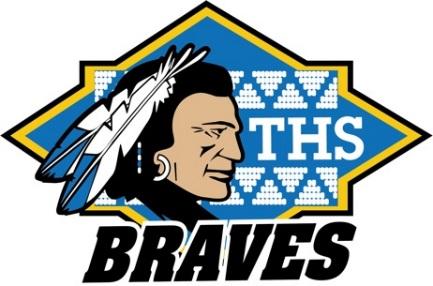 NEWSLETTERwww.twainharteschool.comwww.facebook.com/twainharteschoolParent Newsletter for the week of March 27th    MARK YOUR CALENDAR: 	March 27-31	    Spring Break – No School	April 3	    Students return to school from Spring Break	April 5	    Minimum day dismissal	April 11	    Spring Pictures – Watch for your picture envelopes!	April 19	    Kindergarten Registration, call for an appointmentSpring break is next week.  There will be no school on Monday, March 27 through Friday, March 31.  Students return to school on Monday, April 3.  4th – 8th grade parents – Beginning Monday, April 3 we are changing the lunch schedule for the 4-8 grades.  This change is at the request of the School Board and some of our parents.  At 12:25 p.m. grades 4-5 will go directly to the cafeteria to eat while the 6,7, and 8th grades go to the playground.  After 20 minutes the 4-5th graders will go out to the playground and the 6, 7, 8th grades will go in to the cafeteria to eat. The end of the lunch period for all 4-8 graders is still 1:05 p.m. Thank you!  		
Time to get ready! On April 28th, the 8th grade class is hosting a Gym Lock-In. This event is open to our 4th-8th graders, and includes dinner, movie and many creative fun games. The 6th, 7th and 8th graders have the option of staying all night! This is guaranteed to be a safe, fun filled night your child will remember. Permission slips can be picked up from your student’s teacher or in the office. Please be sure they are turned in by April 21st so we can plan accordingly.Kindergarten Registration for the 2017-18 school year will be Wednesday, April 19.  Students must be 5 years old on or before September 1, 2017 to register for Kindergarten.  If your student turns 5 between September 2, 2017 and December 2, 2017, they are eligible for Transitional Kindergarten.  Copies of birth certificates, immunizations, and proof of residency are required to register. Please stop by the school office to pick up the Kindergarten Registration packet and to make your appointment for our registration.6th – 8th Cheerleading Clinic- As her senior project, Victoria Brick is hosting a Cheerleading Clinic for 6th-8th graders on Saturday, March 25 at the Summerville High School Gym.  There is a $10 registration fee. Participants should bring water and snacks.   The attire is a T-shirt, shorts and tennis shoes.  Please call or text (209) 217-6010 for more information.Summerville High School cheerleading tryouts for incoming freshman will be Saturday, April 8th at the Summerville High School Gym from 9:00 a.m. – 2:00 p.m. Packets are available in our school office.Go Braves